Transcript – NDIA Graduate Program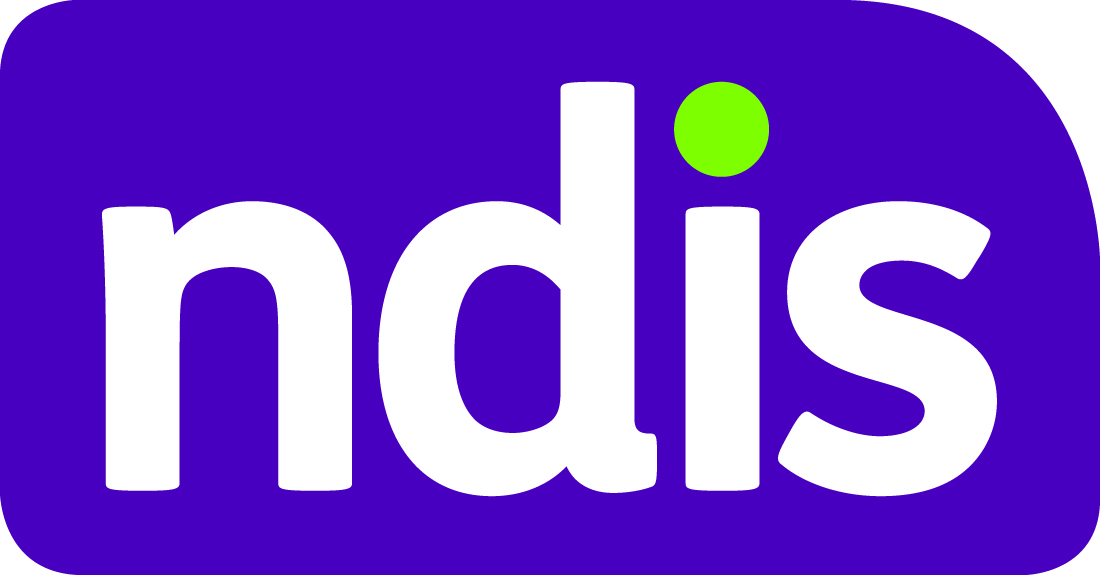 NarratorAre you passionate about making a positive impact for all Australians?Interested in working in a diverse, high performing team?Do you want to be part of the biggest social reform since Medicare?And kick start a meaningful career in the Australian Public Service?If you said yes, and have a minimum of a bachelor's degree you can start your career with the National Disability Insurance Agency’s Graduate Program.For more information on if you're eligible and how to apply, visit ndis.gov.au/gradprogram